Информация для собственников, желающих принять участие в электронном аукционе по продаже жилого помещения (квартиры)Уважаемые жители поселка Айхал, в рамках реализации муниципальной адресной программы «Переселение граждан из аварийного жилищного фонда п. Дорожный и ул. Октябрьская партия муниципального образования «Поселок Айхал» на 2021-2022 годы» Администрацией МО «Поселок Айхал» будут приобретаться жилые помещения. Где искать информацию о закупках (тендерах)?Для поиска интересующей информации разработан специальный портал – Единая информационная система (ЕИС). Его адрес в интернете: zakupki.gov.ru. Поиск является бесплатным и все данные расположены в открытом доступе. Где будут проходить электронные торги?Электронные торги будут проходить на электронной торговой площадке ЗАО «Сбербанк-АСТ» (sberbank-ast.ru). Для участия в электронном аукционе по продаже жилых помещений, расположенных на территории МО «Поселок Айхал» необходимо:1. наличие усиленной квалифицированной электронной подписи (граждане оформляют самостоятельно, обратившись в аккредитованный удостоверяющий центр).2. регистрация в Единой информационной системе (zakupki.gov.ru) (Техническая поддержка ЕИС многоканальные телефоны 8 (495) 739-25-83 8 (800) 600-90-89)3. открыть спецсчет для внесения обеспечения заявки (1% от начальной максимальной цены контракта)Граждане могут принять участие в электронных торгах самостоятельно, а также с привлечением специалистов по участию в торгах (агентство недвижимости, риелтор и т.д.).Информацию о том как пройти аккредитацию и принять участие в торгах   можно найти в сети Интернет. В одной из поисковых систем (Яндекс, Google, Rambler, Yahoo, Bing, Поиск@Mail.Ru, Nigma), в поисковую строку вводите запрос, например: «Как принять участие в электронных торгах».Шаг 1. Зайти на сайт ЕИС.
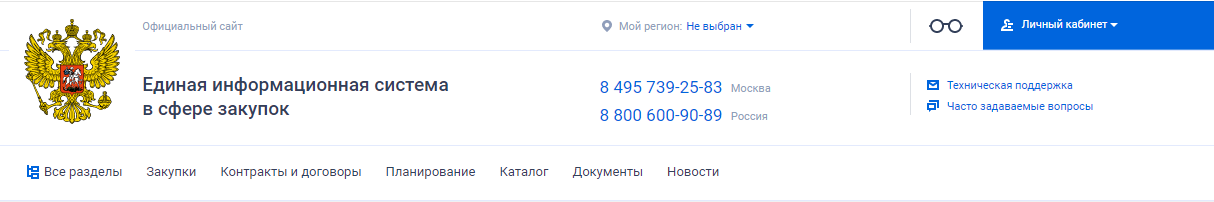 Шаг 2. Перейти в раздел «Закупки».
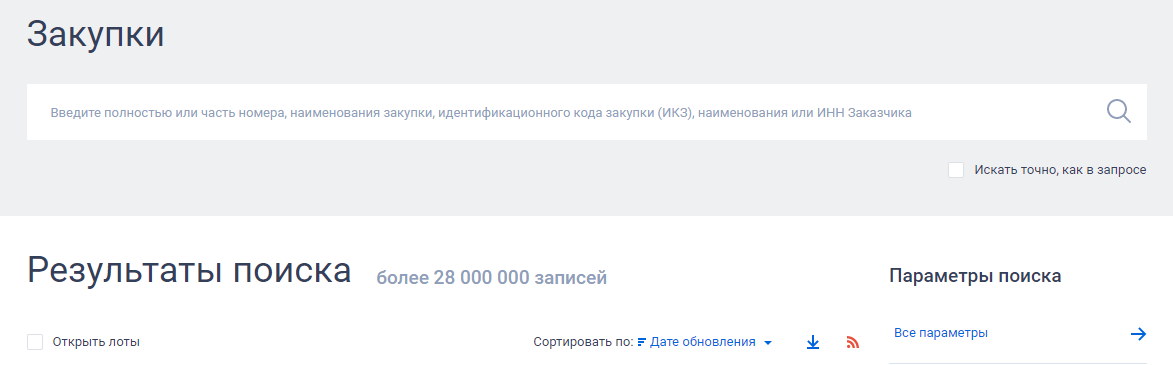 Шаг 3. В поисковой строке указать предмет тендера. Например: «приобретение жилого» или сокращенно «недвиж», чтобы расширить параметры поиска.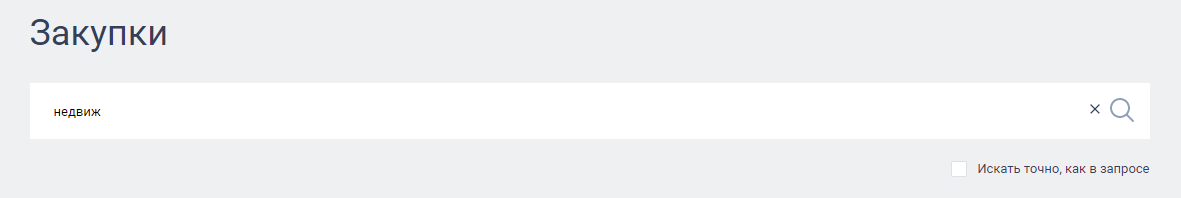 Шаг 4. Уточнить критерии поиска в разделе «Все параметры»: Этап закупки: «Подача заявок». Задаем местоположение заказчика — выбираем город или округ. Выбираем место поставки исходя из того, где находится ваша квартира. В блоке «Справочники» указываем подходящий вид деятельности. Все операции, которые связаны с недвижимостью, относятся к разделу кодов №68. Например: услуги по покупке и продаже собственного недвижимого имущества — код ОКПД2 68.1. Добавляем ключевые слова в блоке «Поиск в прикрепленных файлах». Например: квартира. Нажимаем кнопку «Применить».
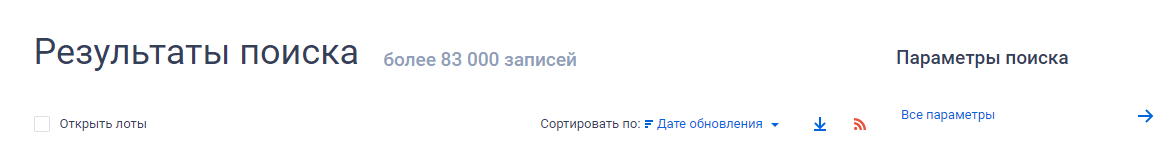 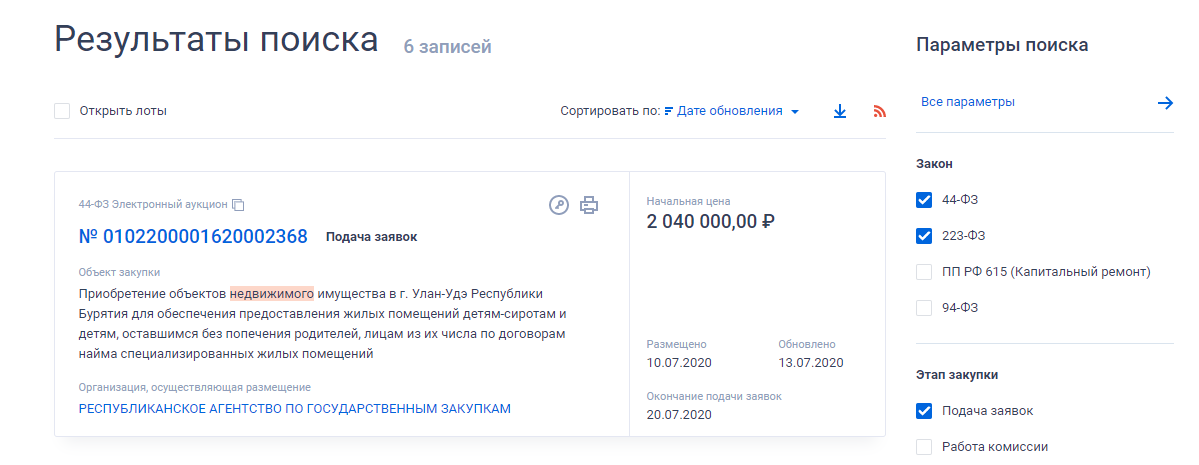 Шаг 6. Открыть тендерную документацию, которая приложена к извещению, и изучить потребности заказчика.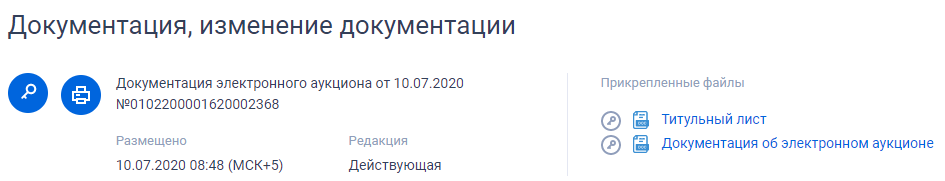 Анализируем документацию Тендерная документация состоит из нескольких частей. ПРИМЕР ИНСТРУКЦИИ, как правильно продать квартиру через портал государственных закупок и избежать отклонения заявки: Шаг 1. Найти в информационной карте: время и срок, до которого принимают заявки на участие; размер обеспечения заявки, контракта и гарантийных обязательств; требования к участникам и их заявкам.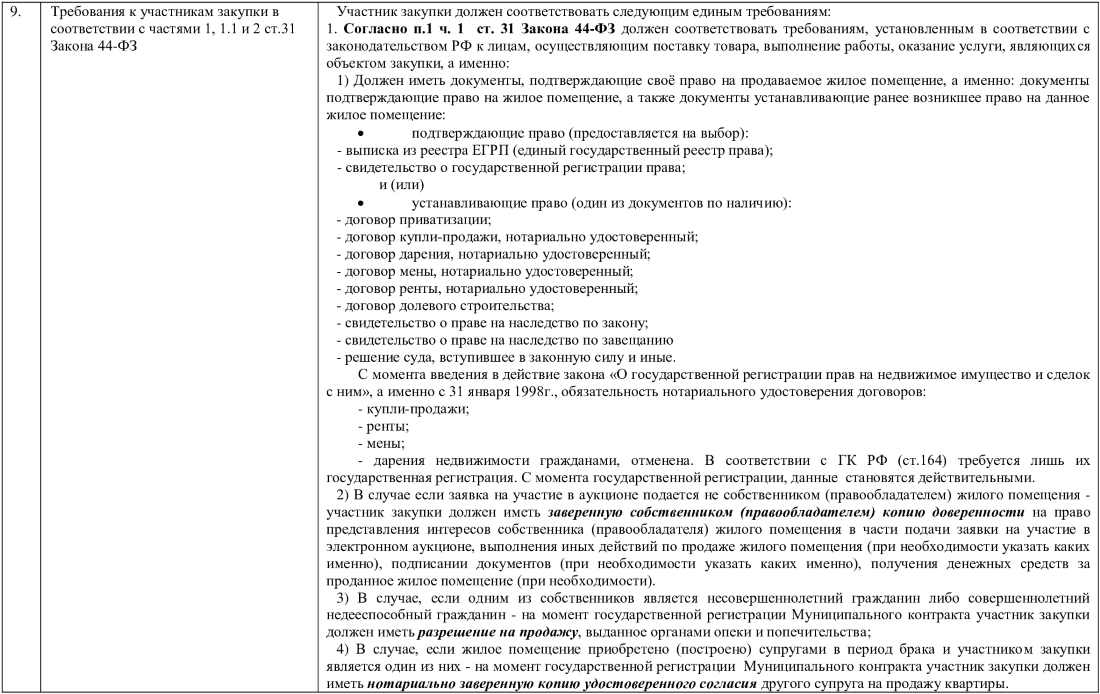 Шаг 2. Изучить техническое задание, в котором прописаны параметры объекта и требования к СанПиН: тип жилья (изолированная квартира, дом с участком и т. п.); площадь; местонахождение; наличие оборудования (сантехника, счетчики, выключатели и т. п.) работоспособность систем вентиляции, электроснабжения, водоснабжения и т. п.
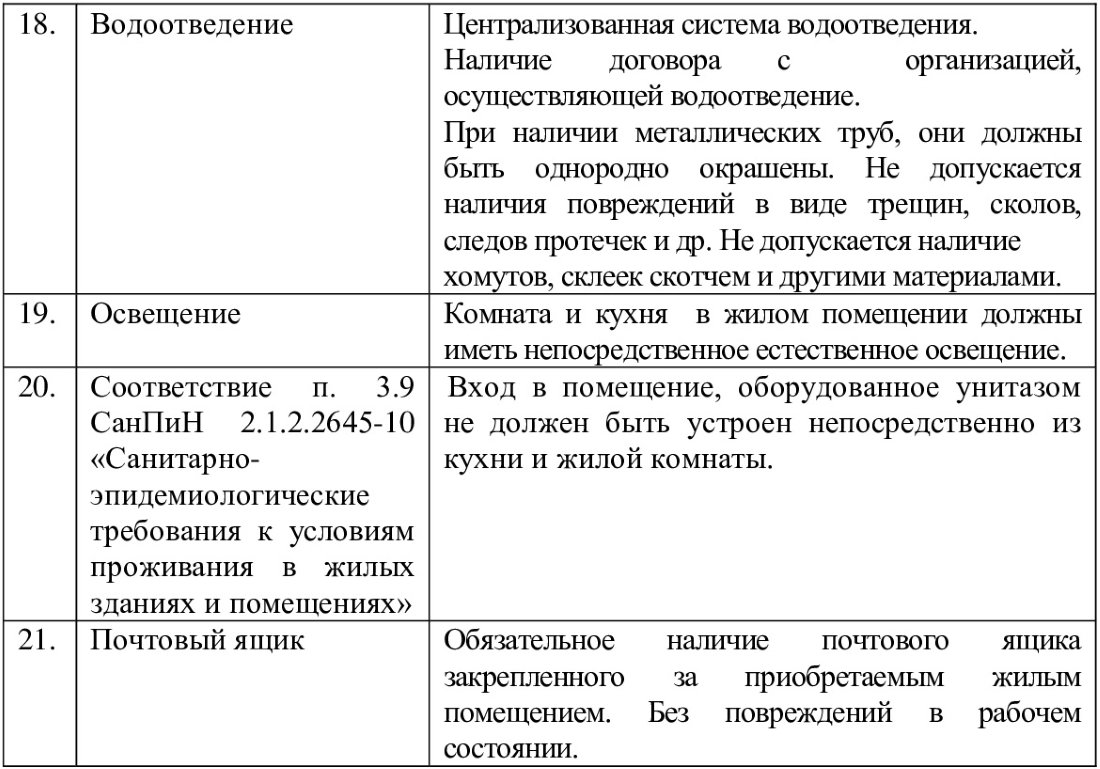 Шаг 3. Уточнить в проекте контракта: условия передачи жилья; порядок расчетов; срок возврата обеспечения.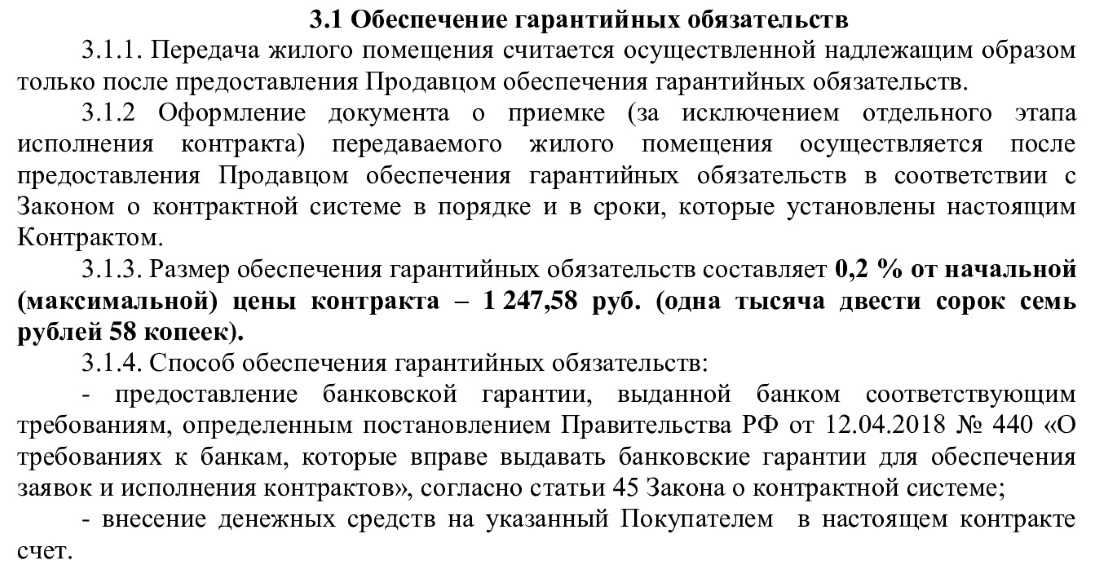 ВНИМАНИЕ!!! Собираясь продать госучреждению свою квартиру, будьте готовы подтвердить право на собственность. Требование к приобретаемому Администрацией МО «Поселок Айхал» жилому помещению в рамках реализации муниципальной адресной программы «Переселение граждан из аварийного жилищного фонда п. Дорожный и ул. Октябрьская партия муниципального образования «Поселок Айхал» на 2021-2022 годы». Дополнительные требования:Жилое помещение должно отвечать установленным строительным нормам и правилам (СНиП), Федеральному закону от 30 декабря 2009 г. №384-ФЗ «Технический регламент о безопасности зданий и сооружений», быть зарегистрированном в порядке, установленном законодательством Российской Федерации, не требовать проведения капитального  и текущего ремонта, не иметь ограничений и обременений.Несущие и ограждающие конструкции жилого помещения не должны иметь трещин.Инженерные системы, оборудование и механизмы, входящие в состав общего имущества собственников помещений в многоквартирном доме, должны соответствовать требованиям санитарно-эпидемиологической безопасности.Должно быть благоустроено согласно степени благоустройства пригодной и безопасной для проживания граждан, подключено к электроснабжению (наличие в исправном состоянии электровыключателей, электророзеток, звонковой сигнализации), наличие холодного и горячего водоснабжения в исправном состоянии, иметь вентиляционные шахты с вентиляционными решетками, иметь квартирные приборы учета в исправном состоянии, опломбированные и с действующим сроком поверки.Жилое помещение приобретается у лица, являющего собственником помещения, на территории Республики Саха (Якутия).Жилое помещение должно быть свободно от любых прав и притязаний третьих лиц, не обременено (не заложено, не являться предметом судебного спора, не передано в доверительное управление, в аренду, не быть под арестом, иным ограничением). Отсутствие задолженности по налогу на недвижимость и оплате коммунальных платежей (тепло-водоснабжение), электроэнергии, за услуги связи и иных обязательных платежей. Жилое помещение не должно иметь скрытых дефектов. Жилое помещение должно быть передано заказчику с системами электроснабжения, теплоснабжения, водоснабжения и водоотведения, с установленным сантехническим оборудованием и установленной плитой для приготовления пищи.Жилое помещение, месторасположение комнат, межкомнатных перегородок должно соответствовать техническому плану жилого помещения.Исключается приобретение жилого помещения (квартиры), расположенного в цокольном, полуподвальном этажах, в ветхом и аварийном жилом фонде, в доме, подлежащем сносу, реконструкции.Предлагаемое жилое помещение должно сопровождаться всеми необходимыми документами для проведения государственной регистрации прав Российской Федерации в соответствии с порядком, установленным Федеральным законом от 13 июля 2015 года № 218-ФЗ «О государственной регистрации недвижимости».№ п/пНаименование товара и/или наименование характеристика товараМинимальное значениеМаксимальное значениеЗначение по позиции КТРУЗначение на выборЕдиница измерения значения характеристики (согласно ГОСТ 8.417-2002 или ОКЕИ)ГОСТ, регламент, стандарт или обоснование их не применения (п. 2 ч. 1 ст. 33 Закона №44-ФЗ)Единица измерения товараКоличество товараКод позиции КТРУЖилые помещения (квартиры)На территории п. Айхал, Мирнинского района Республики Саха (Якутия)шт1Год постройки1986годОбщая площадь жилых помещений (квартир)м2Количество комнатшт.Высота помещений2,5мПомещения вспомогательного использования в жилом помещении Кухня, туалет, ванная комнатаили кухня и совмещенный санузелОснащение кухниСантехника кухниМойка со смесителем и сифоном или раковина со смесителем и сифоном, без внешних поврежденийОборудование кухни в рабочем состоянииСтационарная кухонная электрическая плита с духовым шкафом или встраиваемая электрическая плита и встраиваемый духовой шкафОснащение ванной комнаты и туалета в исправном состоянииВанная или душевая кабина, умывальник со смесителем и сифоном, унитаз с сиденьем со смывным бачком, без поврежденийМатериал внутренних стен и перегородокЖелезобетонные или кирпичные или блочные или комбинированныеПолы в:Жилая комнатаЛинолеум или плитка или ламинат или паркетприхожаяЛинолеум или плитка или ламинат или паркеткоридорЛинолеум или плитка или ламинат или паркеткухняЛинолеум или плитка или ламинат или паркетванная комната, санузелНапольное покрытие из керамической плитки или керамогранитаПотолки в:Жилая комнатаПокраска или потолочные плиты или натяжной потолок или гипсокартонПрихожаяПокраска или потолочные плиты или натяжной потолок или гипсокартонКоридорПокраска или потолочные плиты или натяжной потолок или гипсокартонКухняПокраска или потолочные плиты или натяжной потолок или гипсокартонВанная комната, санузелПокраска или потолочные плиты или натяжной потолок или гипсокартонСтены в:Жилая комнатаОбои или покраска, без поврежденийПрихожаяОбои или покраска, без поврежденийКоридорОбои или покраска, без поврежденийКухняОбои или покраска, без поврежденийВанная комната, санузелКерамическая плитка стен или панели ПВХОтделка жилого помещения:Окна со стеклопакетом, из морозостойких профилей с прозрачными стеклопакетами:Оконные рамыДеревянные или пластиковые стеклопакеты, в рабочем состоянии, запорные элементы в исправном состоянии, стекла целыеКоличество камер в стеклопакете 2шт11.1.3Балкон, лоджияДеревянные окна или пластиковые стеклопакеты, в рабочем состоянии, запорные элементы в исправном состоянии, стекла целыеМежкомнатные двери с наличниками и ручкамиФиленчатые двериилищитовые двериилидвери из массиваНаружная дверьМатериал наружной двериМеталлическая или комбинированнаяУплотнитель2 контурный или 3 контурныйОснащение инженерными системами:ОтоплениеЦентральное отопление Канализация Централизованная Здание Стены наружные Каменные конструкции или крупные железобетонные блоки или железобетонные панели или монолитный железобетонный каркас с заполнением